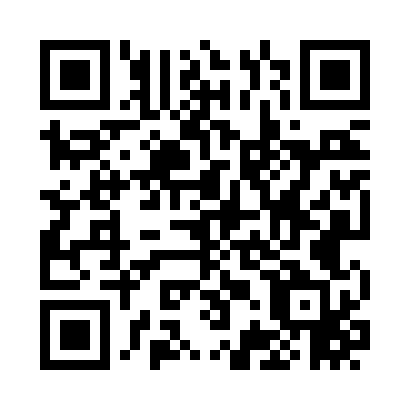 Prayer times for Adville, Alabama, USAWed 1 May 2024 - Fri 31 May 2024High Latitude Method: Angle Based RulePrayer Calculation Method: Islamic Society of North AmericaAsar Calculation Method: ShafiPrayer times provided by https://www.salahtimes.comDateDayFajrSunriseDhuhrAsrMaghribIsha1Wed4:425:5712:444:267:318:462Thu4:415:5612:434:267:318:473Fri4:395:5512:434:267:328:484Sat4:385:5412:434:267:338:495Sun4:375:5312:434:267:348:506Mon4:365:5212:434:267:348:517Tue4:355:5112:434:277:358:528Wed4:345:5012:434:277:368:539Thu4:325:5012:434:277:378:5410Fri4:315:4912:434:277:388:5511Sat4:305:4812:434:277:388:5612Sun4:295:4712:434:277:398:5713Mon4:285:4612:434:277:408:5814Tue4:275:4612:434:277:418:5915Wed4:265:4512:434:277:419:0016Thu4:255:4412:434:277:429:0117Fri4:245:4412:434:277:439:0218Sat4:245:4312:434:277:449:0319Sun4:235:4212:434:287:449:0420Mon4:225:4212:434:287:459:0521Tue4:215:4112:434:287:469:0622Wed4:205:4112:434:287:469:0723Thu4:205:4012:434:287:479:0824Fri4:195:4012:444:287:489:0925Sat4:185:3912:444:287:489:1026Sun4:175:3912:444:287:499:1027Mon4:175:3812:444:297:509:1128Tue4:165:3812:444:297:509:1229Wed4:165:3712:444:297:519:1330Thu4:155:3712:444:297:529:1431Fri4:155:3712:444:297:529:15